§480-JJ.  Program to reduce erosion and protect lake water quality(REALLOCATED FROM TITLE 38, SECTION 480-II)1.  Program.  The commissioner shall contract with a private organization to establish and administer a program to reduce shoreline erosion and protect lake water quality, as described in subsections 2 and 3, as long as the commissioner determines that there are sufficient funds available to support the program and that a suitable private organization is available to establish and administer the program.[RR 2015, c. 1, §44 (RAL).]2.  Informational material to be provided.  The program established pursuant to this section may provide for the distribution of informational material on erosion control measures, including planting shrubs, bushes and other vegetation near the shoreline, spreading mulch on bare soil, placing rock riprap along shorelines and building infiltration steps and trenches to direct water into the ground or woods or away from the shoreline.[RR 2015, c. 1, §44 (RAL).]3.  Erosion control measures to be implemented.  The program established pursuant to this section must facilitate the performance of necessary erosion control measures on or near the shoreline of a lake, pond or great pond.[RR 2015, c. 1, §44 (RAL).]4.  Program funding.  The program established pursuant to this section is funded by sums that are appropriated by the Legislature or transferred from time to time by the State Controller.[RR 2015, c. 1, §44 (RAL).]SECTION HISTORYRR 2015, c. 1, §44 (RAL). The State of Maine claims a copyright in its codified statutes. If you intend to republish this material, we require that you include the following disclaimer in your publication:All copyrights and other rights to statutory text are reserved by the State of Maine. The text included in this publication reflects changes made through the First Regular and First Special Session of the 131st Maine Legislature and is current through November 1, 2023
                    . The text is subject to change without notice. It is a version that has not been officially certified by the Secretary of State. Refer to the Maine Revised Statutes Annotated and supplements for certified text.
                The Office of the Revisor of Statutes also requests that you send us one copy of any statutory publication you may produce. Our goal is not to restrict publishing activity, but to keep track of who is publishing what, to identify any needless duplication and to preserve the State's copyright rights.PLEASE NOTE: The Revisor's Office cannot perform research for or provide legal advice or interpretation of Maine law to the public. If you need legal assistance, please contact a qualified attorney.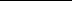 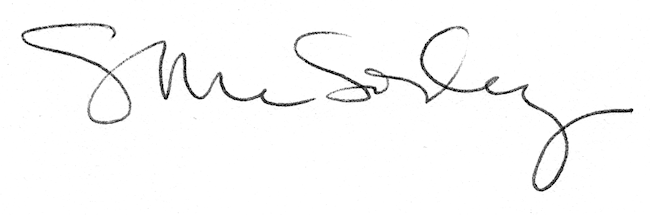 